OBLIKOVANJE ČRK - ŠTEVILK IZ SLANEGA TESTARECEPT ZA PRIPRAVO SLANEGA TESTA: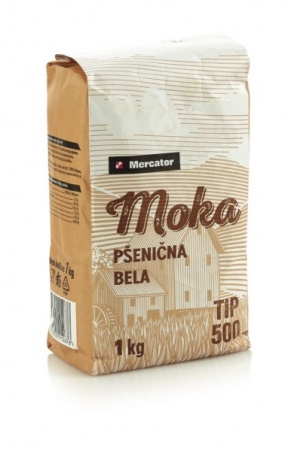 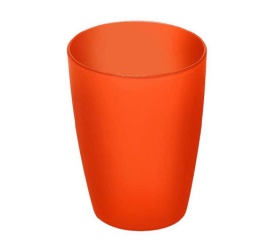 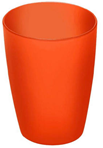 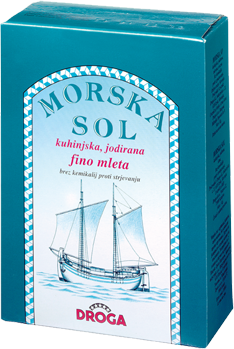 2 LONČKA MOKE                                     						2 LONČKA SOLI1 LONČEK VODE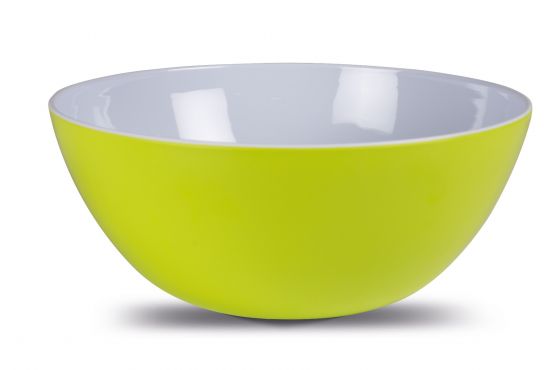 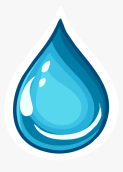 OSNOVNO SLANO TESTO PRIPRAVITE TAKO, DA V POSODI ZAMESITE 2 SKODELICI MOKE, 2 SKODELICI FINO MLETE SOLI IN SKODELICO VODE. PO POTREBI LAHKO DODATE ŠE KAPLJICO OLJA, DA BO TESTO BOLJ VOLJNO. TESTA, KI NE UPORABITE SHRANITE V VREČKO ALI PLASTIČNO ŠKATLO S POKROVOM V HLADILNIK.IZ  TESTA OBLIKUJETE KAČICE IN JIH OBLIKUJETE V OBLIKO POSAMEZNE ČRKE ALI ŠTEVILKE.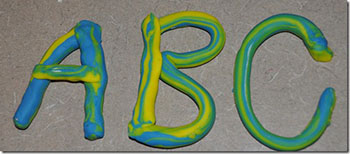 RISANJE SOBNE ROŽICEIZBERI SI SOBNO ROŽO, KI TI JE VŠEČ. POSTAVI JO NA MIZO, KJER BOŠ RISAL-A. PRIPRAVI SI BEL PAPIR ALI KOS KARTONA (EBALAŽA KOSMIČEV), SVINČNIK ALI ČRN FLOMASTER. OPAZUJ ROŽO.PRI RISANJU BODI POZOREN-A NA OBLIKO ROŽE - OBLIKO LISTOV, STEBLA, CVETOV. ROŽO NARIŠI ČEZ CEL LIST.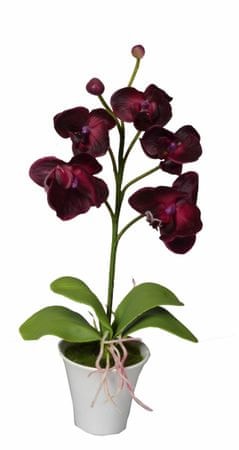 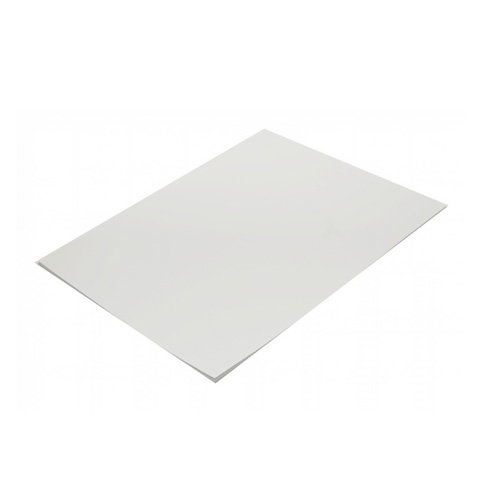 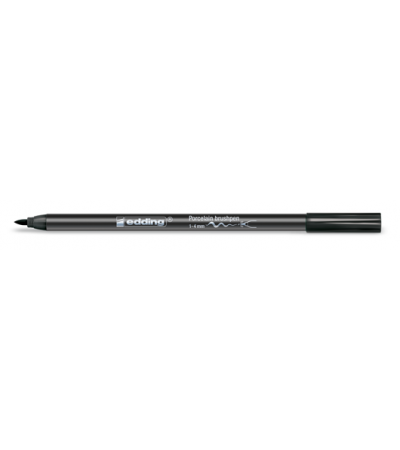 ALI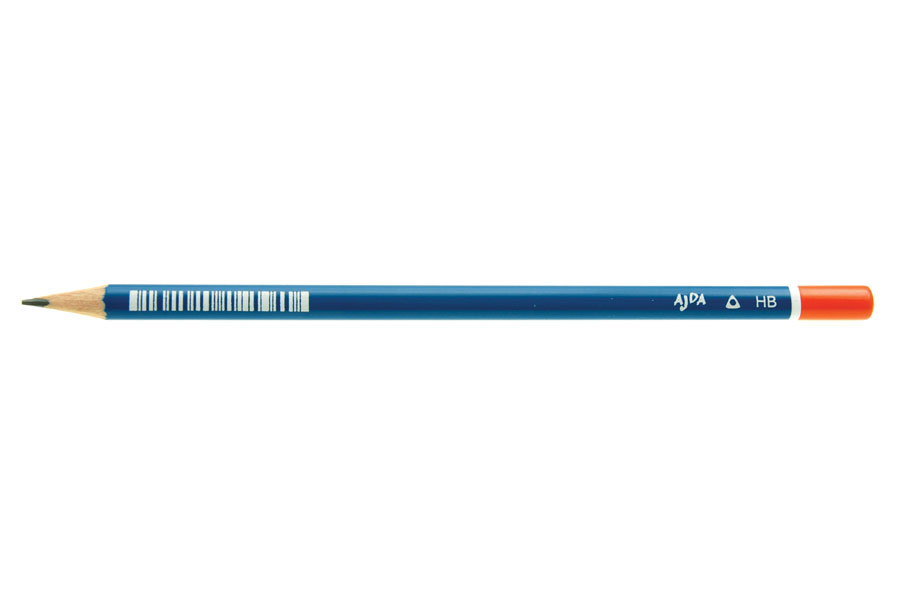 IZDELAJMO ROPOTULJO IN SPREMLJAJ PESMICE V RITMUPOTREBUJEŠ:                               ALI                         IN               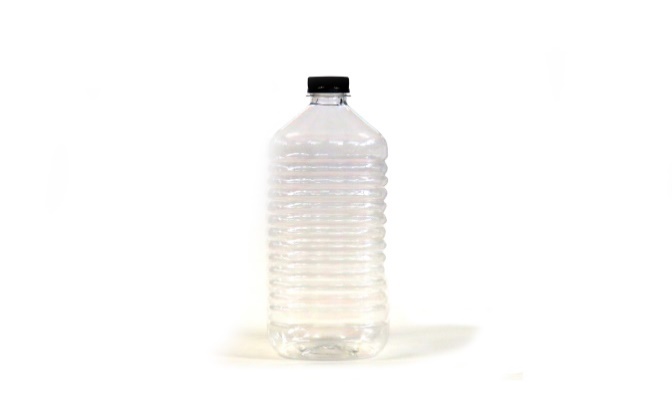 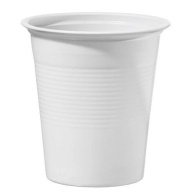 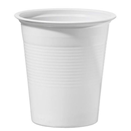 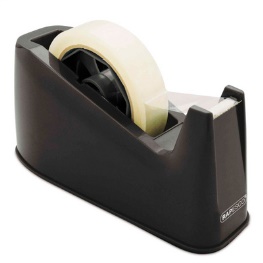 MANJŠO PLASTENKO     ALI                 PLASTIČNA LONČKA           IN                   LEPILNI TRAK.PLASTENKO ALI JOGURTOV LONČEK NAPOLNI SPEST ALI  ALI  ALI  ALI ………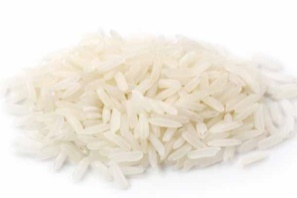 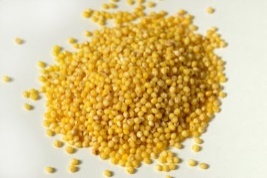 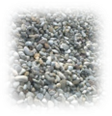 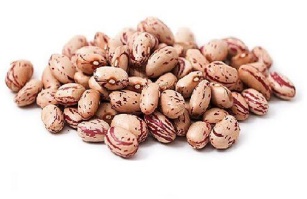 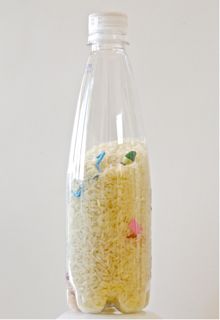 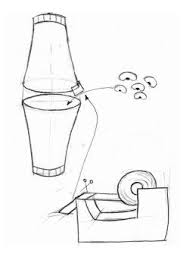 ROPOTULJO LAHKO OKRASIŠ S PISANIMI TRAKOVI, VOLNO, NALEPKAMI, ……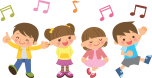 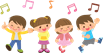 LINKI DO PESMIC, KI JIH LAHKO SPREMLJAŠ:https://www.youtube.com/watch?v=-M-gnwP2SeE  (PIKA NOGAVIČKA)https://www.youtube.com/watch?v=6DtNTwRyaUo  (URA)https://www.youtube.com/watch?v=hIbKevsXKzo    (MARKO SKAČE)SEVEDA SI LAHKO IZBEREŠ KAKRŠNOKOLI DRUGO PESMICO, KI TI JE VŠEČ IN JO SPREMLJAŠ Z ROPOTULJICO. ZAPOJ PESMICE IN JIH SPREMLAJ Z LASTNIMI INSTRUMENTI – PLOSKAJ, TLESKAJ, …..https://www.youtube.com/watch?v=6RvALUJ6USU  (ABRAHAM IMA 7 SINOV)https://www.youtube.com/watch?v=-M-gnwP2SeE  (PIKA NOGAVIČKA)https://www.youtube.com/watch?v=6DtNTwRyaUo  (URA)IZMISLI SI SVOJ PLES (GIBALNO USTVARJANJE)https://www.youtube.com/watch?v=LK4D7gcLim0&list=PLlqvAst0pY8SriKnhiK4ZAIBcMwoQLgKA&index=9       (DINOV PLES) https://www.youtube.com/watch?v=jAlsCu863DM   (ČOKOLADA)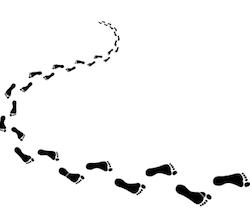 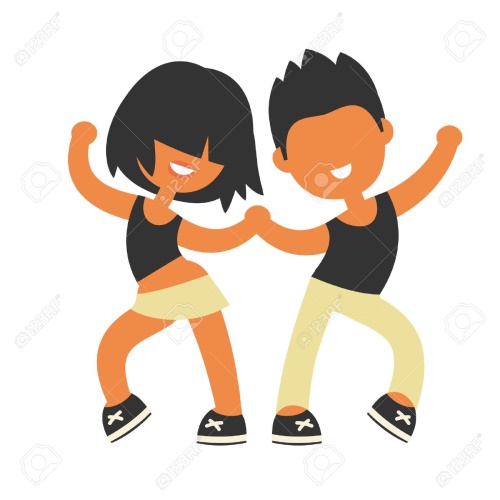 PRIPRAVI SI POLIGON V STANOVANJU ALI NA VRTUPOTREBUJEŠ:  5 PLASTENK (TEK MED PLASTENKAMI)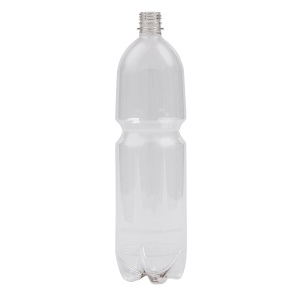 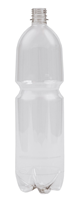 2 STOLA (PLAZENJE POD STOLI)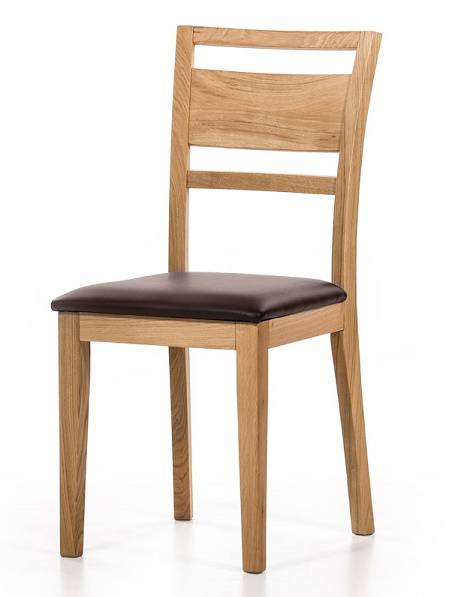 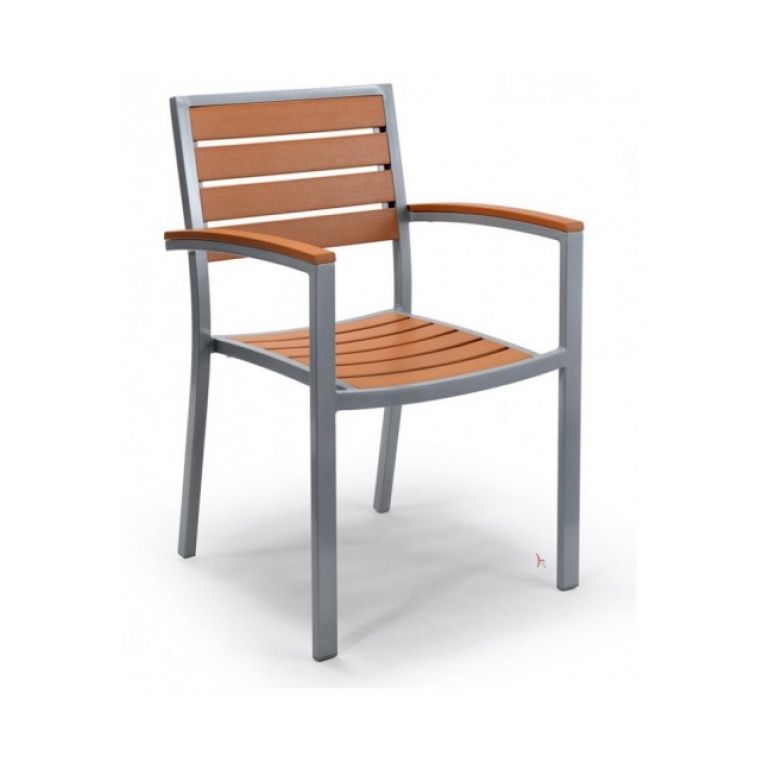  ALI  KOS VRVI ALI KOLEBNICO (HOJA PO VRVI)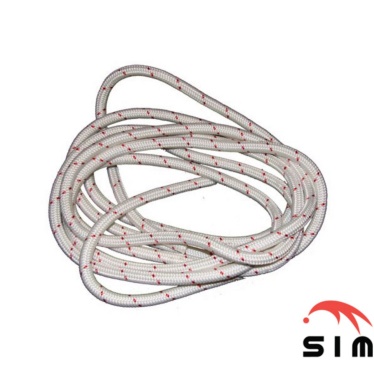 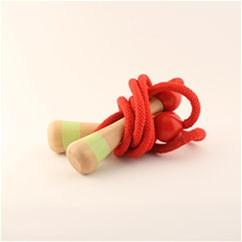  ALI  2 PALICI ALI VEJI ) SKOK            ČEZ PALICO/VEJO)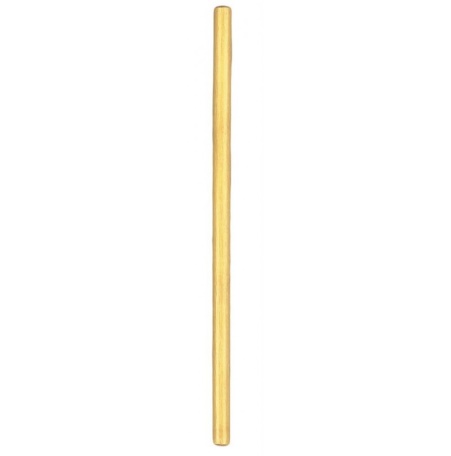 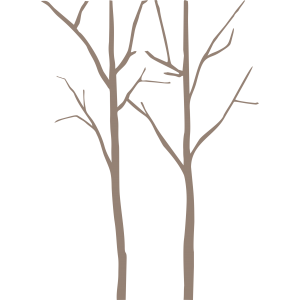 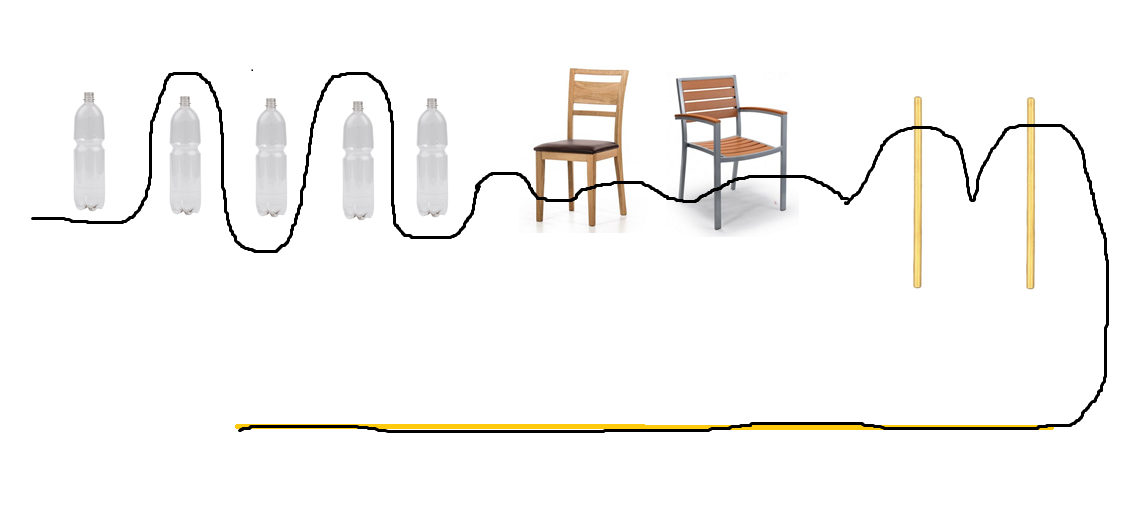 VODENJE ŽOGE IN ZADEVANJE ŽOGE V KOŠ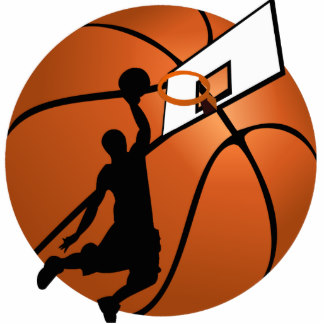 ODBIJANJE ŽOGE NA MESTU Z OBEMA ROKAMAKO SI VEŠČ, HODI IN VODI ŽOGO NAJPREJ Z OBEMA ROKAMA, NATO Z ENO ROKONA TLA SI POSTAVI PLASTENKE IN VIJUGAŠ Z VODENJEM ŽOGENA TLA SI POSTAVI KOŠ ALI PRAZNO KARTONSKO ŠKATLO. ODDALJI SE OD KOŠA – ŠKATLE IN POSKUSI ZADETI Z ŽOGO CILJ. ZA POPESTRITEV ALI NOVE IDEJE SI OGLEJ TA FILMČEK:https://www.youtube.com/watch?v=F1xEQmQB7nEhttps://www.youtube.com/watch?v=wpJTuuJgrL0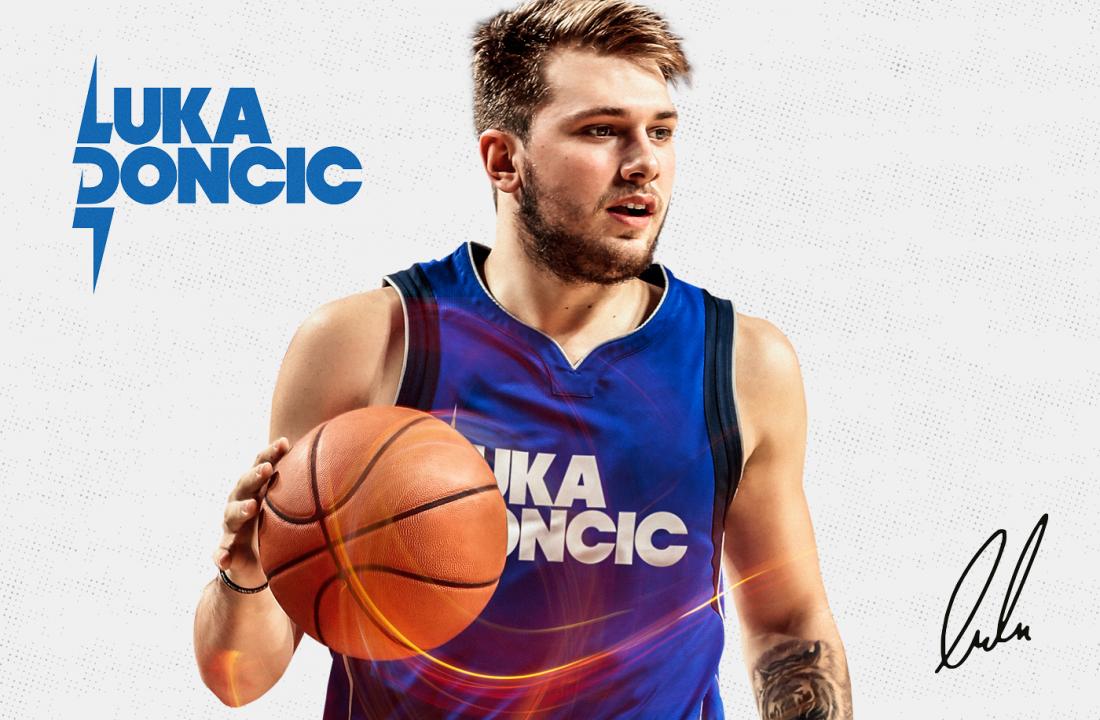 